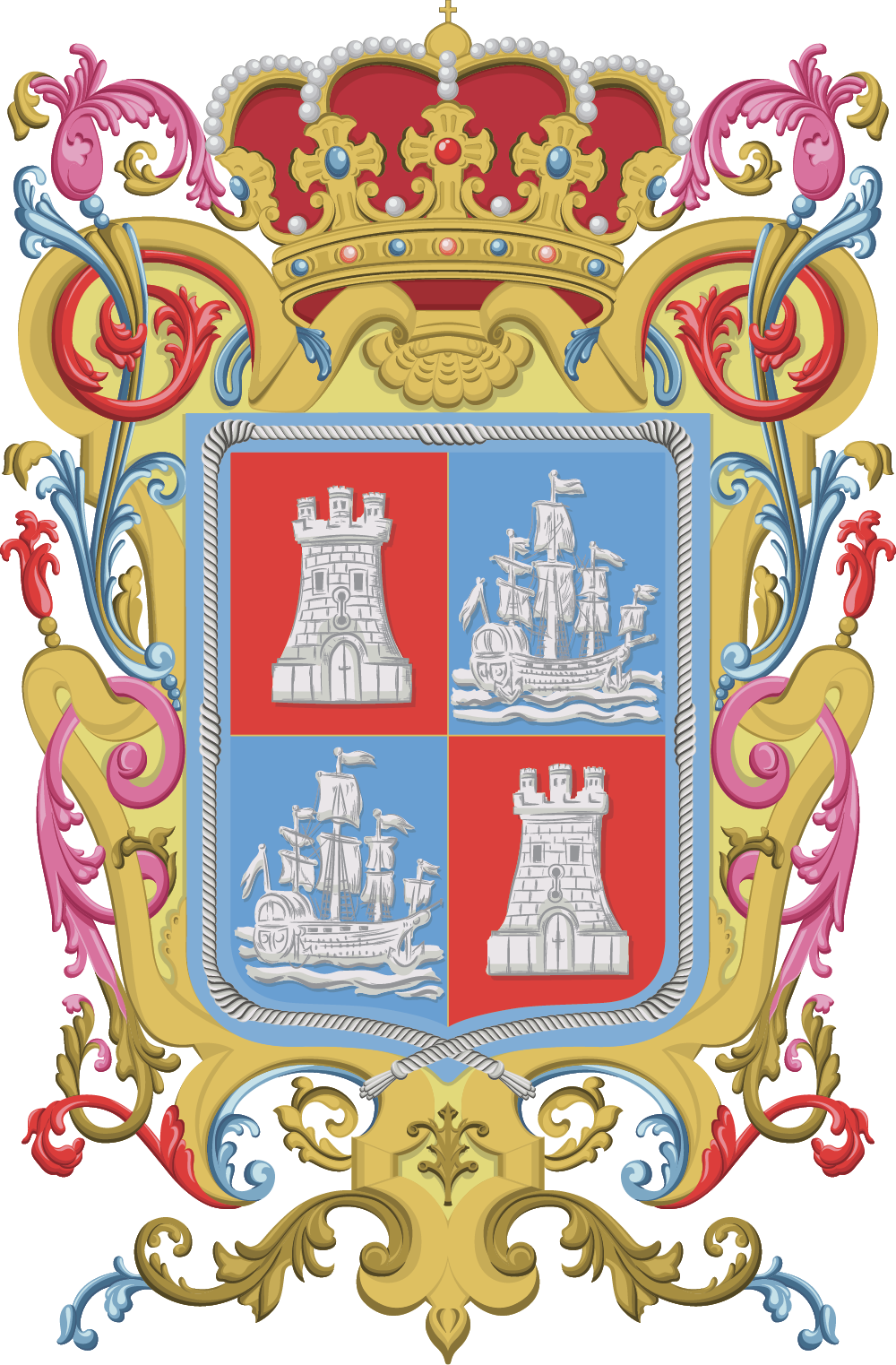 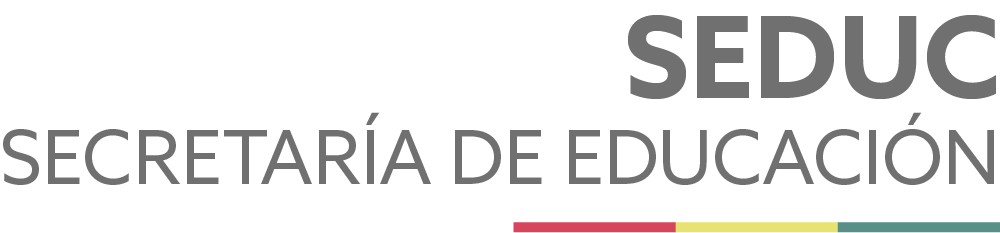 Escuela de Educación Primaria que Obtuvo Autorización para Impartir Educación a partir del ciclo 2019-2020:Escuela de Educación Secundaria que Obtuvo Autorización para Impartir Educación a partir del ciclo 2019-2020:Escuela de Educación Media Superior que Obtuvo RVOE para Impartir Educación a partir del ciclo 2019-2020:Escuelas de Educación Superior que Obtuvieron RVOE para Impartir Educación a partir del ciclo 2019-2020:CLAVEINSTITUCIÓNDOMICILIO Y TELÉFONOTURNOLOCALIDAD No. DE ACUERDO104PPR0005TCUMBRESCalle Lirio número 6, Fraccionamiento Puente de la Unidad, Ciudad del Carmen, Campeche.Tel: 9381183260MatutinoCiudad del CarmenP-1904277CLAVEINSTITUCIÓNDOMICILIO  Y TELÉFONOTURNOLOCALIDAD No. DE ACUERDO104PES0056THOWARD GARDNERCalle Teotihuacán número exterior 44, Colonia Fraccionamiento Esperanza, Ciudad del Carmen, Campeche. Tel: 9383816200MatutinoCiudad del CarmenS - 1904278CLAVEINSTITUCIÓNDOMICILIO Y TELÉFONOTURNOLOCALIDAD No. DE RVOE104PBH0005JESCUELA PREPARATORIA PARTICULAR FRAY ANGELICOAv. López Portillo s/n, entre Av. Lázaro Cárdenas y Av. Héroe de Nacozari, Colonia Las Flores, San Francisco de Campeche, Campeche. Tel: 8132916, 8132917, 8132918.MatutinoSan Francisco de CampecheEMS-1904395CLAVEINSTITUCIÓNDOMICILIO Y TELÉFONOPLAN DE ESTUDIOSMODALIDADNo. DERVOE104PSU0009ZUNIVERSIDAD MUNDO MAYA. CAMPUS CAMPECHE  CALLE 10 Nº 17, IMI II, SAN FRANCISCO DE CAMPECHE, CAM.        TEL. 981-81-2-21-32, 81-2-21-381MTRÍA. EN EDUCACIÓNESCOLARIZADAM-1904359204PSU0023TUNIVERSIDAD GUADALUPE VICTORIAAV. REVOLUCIÓN Nº 318, BARRIO DE SANTA ANA, SAN FRANCISCO DE CAMPECHE, CAM.TEL. 981-81-6-41-771LIC. EN PSICOLOGÍA EDUCATIVAMIXTAL-1904389204PSU0023TUNIVERSIDAD GUADALUPE VICTORIAAV. REVOLUCIÓN Nº 318, BARRIO DE SANTA ANA, SAN FRANCISCO DE CAMPECHE, CAM.TEL. 981-81-6-41-772LIC. EN NUTRICIÓN ESCOLARIZADAL-1904390304PSU0025RINSTITUTO PEDAGÓGICO CAMPECHANO MARÍA DE LA LUZ ORTEGA DE RUIZAV. JOSÉ LÓPEZ PORTILLO, NÚM. 127-A, ENTRE CALLE 6 Y CALLE CHABLÉ, COL. TEPEYAC, SAN FRANCISCO DE CAMPECHE, CAM. TEL. 81-1-44-66 1MTRÍA. EN ADMINISTRACIÓN E INNOVACIÓN EMPRESARIALMIXTAM-1904393404PSU0030CUNIVERSIDAD INTERNACIONAL IBEROAMERICANACALLE 15 N°. 36, IMI II, SAN FRANCISCO DE CAMPECHE, CAMP. TEL. 81-1-02-461LIC. EN INFORMÁTICANO ESCOLARIZADAL-19043672LIC. EN PUBLICIDAD Y RELACIONES PÚBLICASNO ESCOLARIZADAL-19043683LIC. EN INGENIERÍA EN INDUSTRIAS AGRARIA Y ALIMENTARIANO ESCOLARIZADAL-19043694MTRÍA. EN DERECHONO ESCOLARIZADAM-19043705MTRÍA. EN PROYECTOS DE COOPERACIÓN INTERNACIONALNO ESCOLARIZADAM-19043716ESPECIALIDAD EN NUTRICIÓN Y DIETÉTICA APLICADANO ESCOLARIZADAE-19043827MTRÍA. EN DIRECCIÓN Y GESTIÓN DE RECURSOS HUMANOS NO ESCOLARIZADAM-19043838MTRÍA. EN GESTIÓN DE LA CALIDAD DE LOS SERVICIOS DE SALUDNO ESCOLARIZADAM-19043849MTRÍA. EN CAMBIO CLIMÁTICONO ESCOLARIZADAM-190438510MTRÍA. EN DIRECCIÓN ESTRATÉGICA EN EMPRESAS FAMILIARESNO ESCOLARIZADAM-190438611MTRÍA. EN NUTRICIÓN DEPORTIVANO ESCOLARIZADAM-190438712MTRÍA. EN DIRECCIÓN ESTRATÉGICANO ESCOLARIZADAM-190439713DOCTORADO EN EDUCACIÓN MIXTAD-1904388504PSU0033ZUNIVERSIDAD SOR JUANA INÉS DE LA CRUZCALLE KABAH, NO. 27, ENTRE CALLE LABNÁ Y PALENQUE, FRACCIONAMIENTO KALÁ, SAN FRANCISCO DE CAMPECHE, CAMPECHE. TEL. 82773201MTRÍA. EN ADMINISTRACIÓN DE LA CONSTRUCCIÓNMIXTAM-19043772MTRÍA. EN ADMINISTRACIÓNMIXTAM-1904360604PSU0034ZCENTRO  UNIVERSITARIO METROPOLITANO DE CAMPECHEAV.  CENTRAL, NÚMERO 117, BARRIO DE SANTA ANA, SAN FRANCISCO DE CAMPECHE. TEL. 81636041LIC. EN LENGUA INGLESAMIXTAL-19043582LIC. EN EDUCACIÓNNO ESCOLARIZADAL-19043913MTRÍA. EN ADMINISTRACIÓN DE PEQUEÑAS Y MEDIANAS EMPRESASNO ESCOLARIZADAM-1904392704PSU0027PINSTITUTO HUMANISTA DE ESTUDIOS SUPERIORESCALLE XAIL, NÚMERO 10, COLONIA LÁZARO CÁRDENAS, SAN FRANCISCO DE CAMPECHE, CAMPECHE1MTRÍA. EN PSICOTERAPIA GESTALTMIXTAM-19043632MTRÍA. EN EDUCACIÓN DE LA SEXUALIDADMIXTAM-19043643DOC. EN EVALUACIÓN Y PSICOTERAPIA INFANTILMIXTAD-19043654DOC. EN PSICOTERAPIA GESTALTMIXTAD-1904366804PSU0038VUNIVERSIDAD VIZCAYA DE LAS AMÉRICASAV. JOSÉ LÓPEZ PORTILLO, No. 101, ENTRE PROLONGACIÓN ALLENDE, COL. VICENTE GUERRERO, SAN FRANCISCO DE CAMPECHE, CAMPECHETELÉFONO: 816613331LIC. EN CIENCIAS DE LA EDUCACIÓNMIXTAL-1904347804PSU0038VUNIVERSIDAD VIZCAYA DE LAS AMÉRICASAV. JOSÉ LÓPEZ PORTILLO, No. 101, ENTRE PROLONGACIÓN ALLENDE, COL. VICENTE GUERRERO, SAN FRANCISCO DE CAMPECHE, CAMPECHETELÉFONO: 816613332LIC. EN CIENCIAS DE LA EDUCACIÓNESCOLARIZADAL-1904348804PSU0038VUNIVERSIDAD VIZCAYA DE LAS AMÉRICASAV. JOSÉ LÓPEZ PORTILLO, No. 101, ENTRE PROLONGACIÓN ALLENDE, COL. VICENTE GUERRERO, SAN FRANCISCO DE CAMPECHE, CAMPECHETELÉFONO: 816613333LIC. EN DERECHOESCOLARIZADAL-1904349804PSU0038VUNIVERSIDAD VIZCAYA DE LAS AMÉRICASAV. JOSÉ LÓPEZ PORTILLO, No. 101, ENTRE PROLONGACIÓN ALLENDE, COL. VICENTE GUERRERO, SAN FRANCISCO DE CAMPECHE, CAMPECHETELÉFONO: 816613334LIC. EN DERECHOMIXTAL-1904350804PSU0038VUNIVERSIDAD VIZCAYA DE LAS AMÉRICASAV. JOSÉ LÓPEZ PORTILLO, No. 101, ENTRE PROLONGACIÓN ALLENDE, COL. VICENTE GUERRERO, SAN FRANCISCO DE CAMPECHE, CAMPECHETELÉFONO: 816613335LIC. EN ADMINISTRACIÓN DE EMPRESASESCOLARIZADAL-1904351804PSU0038VUNIVERSIDAD VIZCAYA DE LAS AMÉRICASAV. JOSÉ LÓPEZ PORTILLO, No. 101, ENTRE PROLONGACIÓN ALLENDE, COL. VICENTE GUERRERO, SAN FRANCISCO DE CAMPECHE, CAMPECHETELÉFONO: 816613336LIC. EN ADMINISTRACIÓN DE EMPRESASMIXTAL-1904352804PSU0038VUNIVERSIDAD VIZCAYA DE LAS AMÉRICASAV. JOSÉ LÓPEZ PORTILLO, No. 101, ENTRE PROLONGACIÓN ALLENDE, COL. VICENTE GUERRERO, SAN FRANCISCO DE CAMPECHE, CAMPECHETELÉFONO: 816613337LIC. EN CONTADURÍA PÚBLICAESCOLARIZADAL-1904353804PSU0038VUNIVERSIDAD VIZCAYA DE LAS AMÉRICASAV. JOSÉ LÓPEZ PORTILLO, No. 101, ENTRE PROLONGACIÓN ALLENDE, COL. VICENTE GUERRERO, SAN FRANCISCO DE CAMPECHE, CAMPECHETELÉFONO: 816613338LIC. EN CONTADURÍA PÚBLICAMIXTAL-1904354804PSU0038VUNIVERSIDAD VIZCAYA DE LAS AMÉRICASAV. JOSÉ LÓPEZ PORTILLO, No. 101, ENTRE PROLONGACIÓN ALLENDE, COL. VICENTE GUERRERO, SAN FRANCISCO DE CAMPECHE, CAMPECHETELÉFONO: 816613339LIC. EN ARQUITECTURAESCOLARIZADAL-1904355804PSU0038VUNIVERSIDAD VIZCAYA DE LAS AMÉRICASAV. JOSÉ LÓPEZ PORTILLO, No. 101, ENTRE PROLONGACIÓN ALLENDE, COL. VICENTE GUERRERO, SAN FRANCISCO DE CAMPECHE, CAMPECHETELÉFONO: 8166133310LIC. EN CRIMINOLOGÍA Y CRIMINALÍSTICAESCOLARIZADAL-1904356804PSU0038VUNIVERSIDAD VIZCAYA DE LAS AMÉRICASAV. JOSÉ LÓPEZ PORTILLO, No. 101, ENTRE PROLONGACIÓN ALLENDE, COL. VICENTE GUERRERO, SAN FRANCISCO DE CAMPECHE, CAMPECHETELÉFONO: 8166133311LIC. EN CRIMINOLOGÍA Y CRIMINALÍSTICAMIXTAL-1904357804PSU0038VUNIVERSIDAD VIZCAYA DE LAS AMÉRICASAV. JOSÉ LÓPEZ PORTILLO, No. 101, ENTRE PROLONGACIÓN ALLENDE, COL. VICENTE GUERRERO, SAN FRANCISCO DE CAMPECHE, CAMPECHETELÉFONO: 8166133312LIC. EN PSICLOGÍAESCOLARIZADAL-1904372804PSU0038VUNIVERSIDAD VIZCAYA DE LAS AMÉRICASAV. JOSÉ LÓPEZ PORTILLO, No. 101, ENTRE PROLONGACIÓN ALLENDE, COL. VICENTE GUERRERO, SAN FRANCISCO DE CAMPECHE, CAMPECHETELÉFONO: 8166133313LIC. EN PSICOLOGÍAMIXTAL-1904373804PSU0038VUNIVERSIDAD VIZCAYA DE LAS AMÉRICASAV. JOSÉ LÓPEZ PORTILLO, No. 101, ENTRE PROLONGACIÓN ALLENDE, COL. VICENTE GUERRERO, SAN FRANCISCO DE CAMPECHE, CAMPECHETELÉFONO: 8166133314LIC. EN NUTRICIÓNESCOLARIZADAL-190437415LIC. EN NUTRICIÓNMIXTA L-190437516LIC. EN FISIOTERAPIAESCOLARIZADAL-190437617LIC. EN ODONTOLOGÍAESCOLARIZADOL-1904394904PSU0039UINSTITUTO HISPANO JAIME SABINESAV. ADOLFO LÓPEZ MATEOS, No. 250, BARRIO DE SAN ROMÁN, SAN FRANCISCO DE CAMPECHE, CAMPECHETELÉFONO: 96165425581LIC. EN PSICOLOGÍA GENERALMIXTAL-1904378